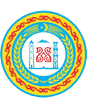 МИНИСТЕРСТВО ЗДРАВООХРАНЕНИЯЧЕЧЕНСКОЙ РЕСПУБЛИКИ(Минздрав ЧР)ОТЧЕТоб осуществлении ведомственного контроля в сфере охраны здоровья и об эффективности такого контроляв I квартале 2021 годаг. Грозный -2021ВведениеВид контроля - ведомственный контроль качества и безопасности медицинской деятельности в части:1) применения медицинскими организациями положений об организации оказания медицинской помощи по видам медицинской помощи, порядков оказания медицинской помощи либо правил проведения лабораторных, инструментальных, патолого-анатомических и иных видов диагностических исследований, стандартов медицинской помощи;2) соблюдения медицинскими организациями безопасных условий труда, требований по безопасному применению и эксплуатации медицинских изделий и их утилизации (уничтожению);3) соблюдения медицинскими работниками, руководителями медицинских организаций, фармацевтическими работниками и руководителями аптечных организаций ограничений, применяемых к ним при осуществлении профессиональной деятельности;4) соблюдения прав граждан в сфере охраны здоровья граждан, в том числе доступности для инвалидов объектов инфраструктуры и предоставляемых услуг в указанной сфере;5) соблюдения порядков проведения медицинских экспертиз, диспансеризации, медицинских осмотров и медицинских освидетельствований;6) соблюдения требований к организации и проведению внутреннего контроля качества и безопасности медицинской деятельности.Продолжена работа по проведению профилактических мероприятий, направленных на предупреждение нарушений обязательных требований, установленных федеральными законами и иными нормативными правовыми актами Российской Федерации, направленная в том числе, на противодействие распространению новой коронавирусной инфекции и защиту прав граждан на качественную и доступную медицинскую помощь, в том числе пациентам с новой коронавирусной инфекцией.С 18.01.2021 г. в Российской Федерации проводится массовая вакцинация населения против COVID-19. Особое внимание уделялось проведению проверочных мероприятий на предмет соблюдения Методических рекомендаций «Порядок проведения вакцинации вакциной ГАМ-КОВИД-ВАК против COVID-19 взрослого населения».Оценка качества медицинской помощи проводилась на основе порядков оказания медицинской помощи и стандартов медицинской помощи, утвержденных Минздравом России, клинических рекомендаций (протоколов лечения) по вопросам оказания медицинской помощи, разработанных и утвержденных медицинскими профессиональными некоммерческими организациями (приказ Минздрава России от 10.05.2017 №203н).Проанализированы подходы к внедрению клинических рекомендаций в разных медицинских организациях, а также возникающие барьеры при их внедрении. Проводился контроль за соблюдением прав граждан в сфере охраны здоровья.И другое.Проведение ведомственного контроля качества и безопасности медицинской деятельностиПлановые контрольные мероприятия в 1 квартале 2021 года проводились в соответствии с утвержденным Планом контрольных мероприятий на 2020 год (приказ Минздрава ЧР от 28.12.2020 № 312), в отношении подведомственных Минздраву ЧР медицинских организаций. Предельная штатная численность Отдела составляла - 8 штатных единиц.Общее количество проведенных контрольных проверок в отношении подведомственных медицинских организаций за I квартал 2021 года - 7, из них плановые - 5, внеплановые - 2. Число внеплановых проверок составило 28.6 % от общего количества проверок.Проведены плановые контрольные мероприятия в 100 % от запланированного количества в 1 квартале 2021 года. В ходе проверок выявлены нарушения при оказании медицинской помощи в 6-х медицинских организациях. Количество составленных актов 7 и вынесенных предписаний - 6. Количество изданных нормативных документов - 11, из них: приказов - 8; распоряжений - 3.Проведено 14 заседаний по разбору летальных исходов от (COVID-19).Всего рассмотрено 90 писем, проведено 1 служебное расследование, 2 должностных лица, привлечены к дисциплинарным взысканиям. В работе с обращениями граждан в Минздраве ЧР (отдел ведомственного контроля) за I квартал 2021 года рассмотрено 39 обращений граждан. По результатам рассмотрения полностью или частично обоснованными признаны 3 обращения, что составило 8 % от общего количества обращений. Количество жалоб, по результатам рассмотрения которых, виновные в нарушении прав граждан наказаны - 2. Сведения о медицинских организациях в отношении которых проводились внеплановые проверки (таб.№1):Таблица №1Структура преобладающих нарушений выявленных в деятельности медицинских организаций в ходе проведения плановых проверок (см. таблица №2):1) Несоблюдение стандартов оснащения и нарушения требований к организации деятельности медицинской организации;Виды нарушений:- несоблюдение порядка оснащения (кабинетов, отделений) по соответствующему профилю оказания медицинской помощи;- для организации работы в структуре медицинской организации не предусматриваются рекомендуемые подразделения (кабинеты, отделения).2) Не соблюдение медицинскими организациями безопасных условий труда, требований по безопасному применению и эксплуатации медицинских изделий и их утилизации (уничтожению);Виды нарушений:-	несвоевременное техническое обслуживание медицинского оборудования;-	несообщение в территориальные органы Росздравнадзора о выявлении в обращении медицинских изделий, не соответствующих установленным требованиям (выполнение обязанностей по сообщению сведений, указанных в части 3 статьи 96 Федерального закона от 21 ноября 2011 г. № 323-Ф3 «Об основах охраны здоровья граждан в Российской Федерации»).3) Контрольные мероприятия в сфере обращениях лекарственных средств в части хранения, применения, который позволил установить типичные нарушения, допускаемые при обращении лекарственных средств:Виды нарушений: - не соблюдаются условия хранения лекарственных препаратов, в том числе требующих защиты от повышенной температуры, от действия света и других факторов окружающей среды;- не организовано получение информации о недоброкачественных и фальсифицированных лекарственных средствах; - помещения для хранения лекарственных препаратов требуют текущего ремонта.4) Соблюдение медицинскими организациями прав граждан в сфере охраны здоровья:Виды нарушений:- не соблюдение правил ознакомления пациента либо его законного представителя с оригиналами медицинской документации, отражающей состояние здоровья пациента и находящейся на рассмотрении в медицинской организации и иной организации, осуществляющей медицинскую деятельность на основании соответствующей лицензии (далее соответственно - медицинская документация, медицинская организация);- нарушения организации работы в соответствии с Федеральным законом №59 от 02.05.2006 «О порядке рассмотрения обращений граждан Российской Федерации»;- не выполнение обязательных требований к организации и проведению внутреннего контроля качества и безопасности медицинской деятельности, утверждённые приказами Минздрава РФ: от 31.07.2020 № 785н.5) Анализ внедрения клинических рекомендаций в разных медицинских организациях. По результатам анализа выявлено, что единой модели внедрения не существует, однако, возникающие на пути внедрения барьеры схожи в разных медицинских организациях, среди них:Виды нарушений:-  недостаточная заинтересованность и неосведомленность медицинских работников;- организационные ограничения, такие как отсутствие необходимых ресурсов, ограничения по времени и объему работы медицинских работников;- противоречивость рекомендаций, опубликованных различными медицинскими обществами.Причинами сохранения роста выявленных нарушений является отсутствие в проверенных организациях окончательно сформированной системы менеджмента качества, а также разработанных и утвержденных алгоритмов и стандартных операционных процедур (СОПов), позволяющих четко регламентировать действия сотрудников при осуществлении их деятельности по хранению, отпуску, а также отсутствие должного внутреннего контроля со стороны руководства организации, ответственного за данный раздел работы. Структура преобладающих нарушений выявленных в деятельности медицинских организаций в ходе проведения внеплановых проверок:Типичные нарушения прав граждан в сфере охраны здоровья, в том числе пациентам с подтвержденным диагнозом новой коронавирусной инфекции COVID- 19 или с подозрением на новую коронавирусную инфекцию COVID-19:- отсутствие анализа результатов лечения пациентов с новой коронавирусной инфекцией COVID-19, а также причин летальных исходов в медицинских организациях;- несвоевременное обращение пациентов за медицинской помощью.Структура положительной динамики снижения выявленных нарушений:В  соответствии с приказом Министерства здравоохранения Российской Федерации от 10.05.2017 № 203н «Об утверждении критериев оценки качества медицинской помощи», приказа Минздрава ЧР от 23.10.2019 г. № 227 «Об осуществлении оценки качества медицинской помощи населению ЧР» в медицинских организациях активно проводится оценка своевременности оказания медицинской помощи, правильности выбора методов профилактики, диагностики, лечения и реабилитации, степени достижения запланированного результата. Утвержден руководителем Порядок осуществления оценки своевременности оказания медицинской помощи, правильности выбора методов профилактики, диагностики, лечения и реабилитации, степени достижения запланированного результата, назначены ответственные, определены уровни контроля качества медицинской помощи. Подготовительный этап во исполнение приказа Министерства здравоохранения Российской от 31.07.2020 № 785н «Об утверждении Требований к организации и проведению внутреннего контроля качества и безопасности медицинской деятельности», в медицинских организациях на стадии завершения. Улучшено:- получение добровольного информированного согласия гражданина на медицинское вмешательство;- обеспечение информационной наполняемости официальных сайтов и информационных стендов медицинских организаций о порядке и условиях оказания медицинской помощи; - мероприятия по организации неотложной медицинской помощи при оказании амбулаторной помощи;- соблюдения правил ведения первичной медицинской документации;- обеспечение лекарствами и изделиями медицинского назначения;- соблюдение медицинской организацией установленных территориальными программами государственных гарантий бесплатного оказания гражданам медицинской помощи сроков оказания гражданам медицинской помощи в неотложной, экстренной, плановой форме, в том числе сроков ожидания оказания медицинской помощи в стационарных условиях, проведения отдельных диагностических обследований и консультаций врачей-специалистов.Сведения о выявленных нарушениях в разрезе медицинских организациях при проведении плановых проверок в I квартале 2021 года (таблица №2):Таблица  №2Работа по независимой оценке качества условий оказания медицинской помощиПо результатам заключенного контракта с организацией - оператором, проведен сбор и обобщение информации о качестве условий оказания услуг 19 медицинских организаций, что составило 26% от общего количества медицинских организаций Чеченской Республики, подлежащих независимой оценке качества условий оказания услуг. Проведен очный и дистанционный этапы сбора и обобщения информации о качестве условий оказания услуг медицинскими организациями в период с 05.09.2020 по 26.09.2020 года, аналитический этап - с 01.10.2020 по 18.11.2020 гг. Сформирован общеотраслевой рейтинг медицинских организаций. Среднее отраслевое значение по совокупности общих критериев, с учетом их значимости составило 80,11 балла.Результаты независимой оценки качества условий оказания услуг за 2020 год доведены до сведения руководителей медицинских организаций и размещены на официальном сайте www.bus.gov.ru.Вышеуказанная информация размещена на официальном сайте Минздрава ЧР. Минздравом ЧР в 2020 году продолжена работа по проведению независимой оценки условий оказания услуг медицинскими организациями.На основании приказа Министерства здравоохранения Чеченской Республики от 18 февраля 2021 года № 71 «О рассмотрении решения Общественного совета при Минздраве ЧР по НОК», организацию работы и контроль за устранением недостатков, выявленных в ходе независимой оценки качества, осуществляет отдел ведомственного контроля качества медицинской деятельности и внедрения стандартов Министерства здравоохранения Чеченской Республики. Данным приказом также предусматривается ежеквартальное предоставление медицинскими организациями отчета о выполнении планов по устранению недостатков.Охват медицинских организаций независимой оценкой качества условий оказания услуг за период с 2018 - 2020 гг. составил 100%.Общие сведения о работе горячей линииВсего за I квартал 2021 года на телефонную линию поступило более 1800 звонка и отвечены, из них:- 1580 по вопросам оказания медицинской помощи;- 220 не касающиеся медицинской помощи.Наибольшее количество вопросов об оказании медицинской помощи касалось:- порядок проведения вакцинации, место проведения вакцинации, показания/противопоказания вакцинации; - направление на МСЭ;- направление на иногороднее лечение;- лекарственное обеспечение;- о содействии в оказании медицинской помощи; об отказе в осмотре, консультации, госпитализации и т.д.;- взимание платы за оказанные услуги, претензия/жалоба (- диагностического медицинского обследования (МРТ, КТ, сдачи лабораторных анализов);- отлаженность работы МО.Начальник отдела ведомственногоконтроля качества медицинской деятельности                                          Р.Л. Хатаев                          № п/п пНаименование МОКол-воПредмет проверкиПредмет проверкиХарактер выявленных нарушенийПриказы руководителя, изданные в соответствии с поручениями Президента Российской Федерации, Правительства Российской Федерации, Минздрав РФ, Главы и Правительства ЧРПриказы руководителя, изданные в соответствии с поручениями Президента Российской Федерации, Правительства Российской Федерации, Минздрав РФ, Главы и Правительства ЧРПриказы руководителя, изданные в соответствии с поручениями Президента Российской Федерации, Правительства Российской Федерации, Минздрав РФ, Главы и Правительства ЧРПриказы руководителя, изданные в соответствии с поручениями Президента Российской Федерации, Правительства Российской Федерации, Минздрав РФ, Главы и Правительства ЧРПриказы руководителя, изданные в соответствии с поручениями Президента Российской Федерации, Правительства Российской Федерации, Минздрав РФ, Главы и Правительства ЧРПриказы руководителя, изданные в соответствии с поручениями Президента Российской Федерации, Правительства Российской Федерации, Минздрав РФ, Главы и Правительства ЧР1Республиканское бюро судебно-медицинской экспертизы1Порядок проведения медицинских экспертиз, медицинских осмотров и медицинских освидетельствований. Правил внесения записей в медицинскую документацию при проведении медицинских экспертиз, медицинских осмотров и медицинских освидетельствований.Порядок проведения медицинских экспертиз, медицинских осмотров и медицинских освидетельствований. Правил внесения записей в медицинскую документацию при проведении медицинских экспертиз, медицинских осмотров и медицинских освидетельствований.По исполнению ранее выданного предписания2Поликлиника N 1 г. Грозного;Поликлиника N 2 г. Грозного;Поликлиника N 3 г. Грозного;Поликлиника N 4 г. Грозного;Поликлиника N 5 г. Грозного;Поликлиника N 6 г. ГрозногоКурчалоевская центральная районная больница;Гудермесская центральная районная больница;Шалинская центральная районная больница;Центральная районная больница Урус-Мартановского района1Оценка своевременности оказания медицинской помощи, правильности выбора методов профилактики, диагностики, лечения и реабилитации, степени достижения запланированного результата при оказании медицинской помощи пациентам с новой коронавирусной инфекцией COVID-19.Соблюдение порядка проведения вакцинации против новой коронавирусной инфекции (COVID-19). Минздрав ЧР Оценка своевременности оказания медицинской помощи, правильности выбора методов профилактики, диагностики, лечения и реабилитации, степени достижения запланированного результата при оказании медицинской помощи пациентам с новой коронавирусной инфекцией COVID-19.Соблюдение порядка проведения вакцинации против новой коронавирусной инфекции (COVID-19). Минздрав ЧР Несвоевременное обращение пациентов за медицинской помощью;Неполный сбор эпидемиологического анамнеза;Отказ от госпитализации.В целях проверки, представленных подведомственными медицинскими организациями статистической отчетности или данных мониторингаВ целях проверки, представленных подведомственными медицинскими организациями статистической отчетности или данных мониторингаВ целях проверки, представленных подведомственными медицинскими организациями статистической отчетности или данных мониторингаВ целях проверки, представленных подведомственными медицинскими организациями статистической отчетности или данных мониторингаВ целях проверки, представленных подведомственными медицинскими организациями статистической отчетности или данных мониторингаВ целях проверки, представленных подведомственными медицинскими организациями статистической отчетности или данных мониторингаНекачественное оказание медицинской помощи по обращениям и заявлениям гражданНекачественное оказание медицинской помощи по обращениям и заявлениям гражданНекачественное оказание медицинской помощи по обращениям и заявлениям гражданНекачественное оказание медицинской помощи по обращениям и заявлениям гражданНекачественное оказание медицинской помощи по обращениям и заявлениям гражданНекачественное оказание медицинской помощи по обращениям и заявлениям граждан00000Характер нарушенийI квартал 2021 годI квартал 2021 годI квартал 2021 годI квартал 2021 годI квартал 2021 годI квартал 2021 годХарактер нарушенийРеспубликанская психиатрическая больница с. СамашкиРеспубликанский реабилитационный центр»Республиканский клинический центр охраны здоровья матери и ребенка имени Аймани КадыровойГудермесская центральная районная больница Клиническая больница №1 г. ГрозногоСтоматологическая поликлиника №1 г. Грозного Отсутствие добровольного информированного согласия++Отсутствие согласия на обработку персональных данныхНесоблюдение правил ведения первичной медицинской документации+Нарушения маршрутизации пациентовНесоблюдение клинических рекомендаций и стандартов   оказания медицинской помощиНесоблюдение стандартов оснащения+Нарушения требований к организации деятельности МО (её структурного подразделения)Невыполнение рекомендуемых штатных нормативов+Несоблюдение квалификационных требований к медицинским и фармацевтическим работникамНизкий уровень организации и осуществления МО внутреннего контроля качества и безопасности медицинской деятельности+Несоблюдение МО безопасных условий труда, требований по безопасному применению и эксплуатации медицинских изделий и их утилизацииНесоблюдение медицинскими работниками, руководителями МО, фармацевтическими работниками применяемых к ним ограничений при осуществлении профессиональной деятельности+Нарушения в сфере обращения лекарственных препаратов в части хранения и применения+граждан на выбор врача и мед. организации;нарушения организации работы с обращениями граждан в соответствии с ФЗ-59++++- отсутствие информации на сайте и на стенде;+++- нарушения требований порядка ознакомления с мед. документацией+++- нарушения правил предоставления платных медицинских услуг++- нарушение Правил использования средств нормированного страхового запаса ТФОМС для ДПО медицинских работников - нарушение санитарно-эпидемиологических правил  - отсутствие условий доступности для инвалидов+- нарушение порядка организации контроля за оказанием медицинской помощи больным с КОВИД